Звіт депутата Рівненської обласної радиБоровика Валерія Пилиповича за 2022 рікмісто Рівне 								31 січня 2023 рокуЧленство у фракції: член депутатської фракції «ЗА МАЙБУТНЄ» в Рівненській обласній раді VIII скликання.Членство в комісії: член постійної комісії Рівненської обласної ради з питань  гуманітарної політики Обраний по територіальному виборчому округу №1 від ПОЛІТИЧНОЇ ПАРТІЇ "ЗА МАЙБУТНЄ".Упродовж 04.11.2022 – 01.01.2023 взяв участь у засіданнях: Сесій обласної ради 2/2;постійної комісії з питань  гуманітарної політики 1/2.За звітній період мною було проведено:- проведено зустрічей з виборцями – 10;- розглянуто звернень громадян – 5;- понад 4 зустрічей з громадськими організаціями.Політична діяльність: Ухвалення звернення Рівненської обласної ради до Президента США, Президента Франції, Канцлера Німеччини, Прем’єр-міністра Великобританії, Генерального Секретаря НАТО, Урядів та парламентів країн-членів НАТО, Послів та дипломатичного корпусу усіх держав НАТО з вимогою про закриття неба над Україною.Прийнято звернення обласної ради до Урядів і парламентів Сполучених Штатів Америки, Сполученого королівства та інших країн антипутінської коаліції, об’єднаних форматом «Рамштайн» щодо надання Україні необхідної військової допомоги. Підтримка релаксованого на Рівненщину вищого навчального закладу «Луганський медичний університет» в контексті співпраці з медичними установами Рівненської обласної ради. Прийнято рішення «Про звернення Рівненської обласної ради до Президента України, Верховної Ради України, Кабінету Міністрів України, Конституційного Суду України щодо негайної заборони в Україні російської православної церкви, її структурних підрозділів і залежних від неї організацій». Прийнято проєкт рішення про запровадження у всіх закладах освіти області навчальних курсів духовно-морального спрямування, зокрема предмету «християнська етика».Прийнято рішення «Про звернення Рівненської обласної ради до Кабінету Міністрів України, Верховної Ради України щодо внесення змін до Закону України «Про соціальний і правовий захист військовослужбовців та членів їх сімей».Як депутат Рівненської обласної ради VIII скликання: спільно з командою політичної партії «ЗА МАЙБУТНЄ» направили більше 200 тонн гуманітарної допомоги для постраждалих регіонів в наслідок військової агресії росії; надавав приватну допомогу військовим, внутрішньо-переміщеним особам та малозабезпеченим сім’ям;забезпечував автомобілі для військових частин; придбання військової амуніції; як керівник закладу Вище Професійне Училище №29 смт. Володимирець, організовував прийом понад 900 внутрішньо-переміщених осіб у  долучаюсь до проведення всеукраїнських акцій та відзначення державних свят і пам’ятних дат, вшанування пам’яті загиблих за Україну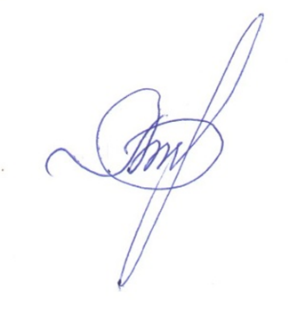 ДепутатРівненської обласної ради  VIII скликання                                ____________________    Валерій БОРОВИК 